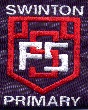 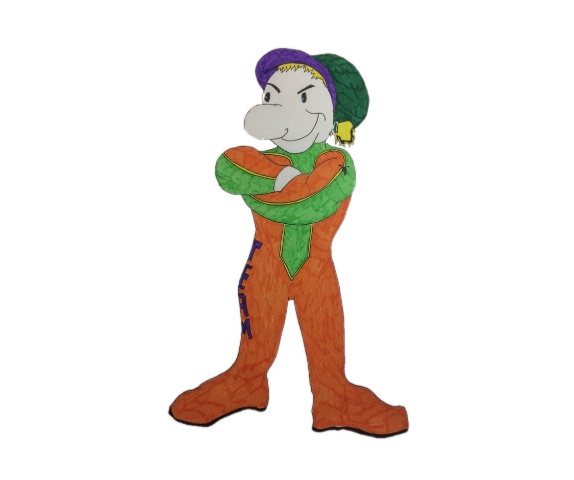 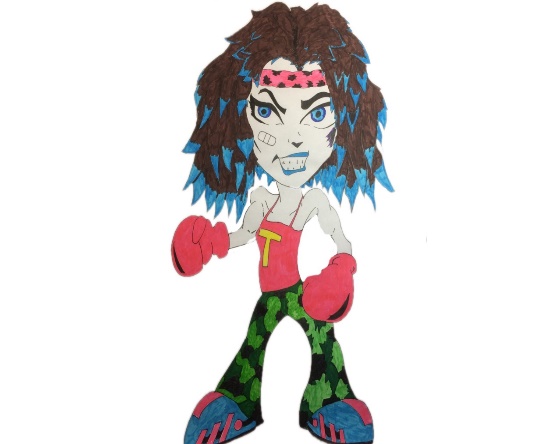 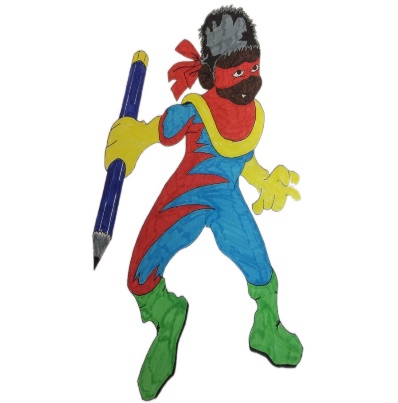 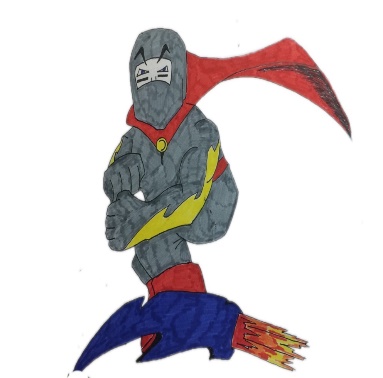 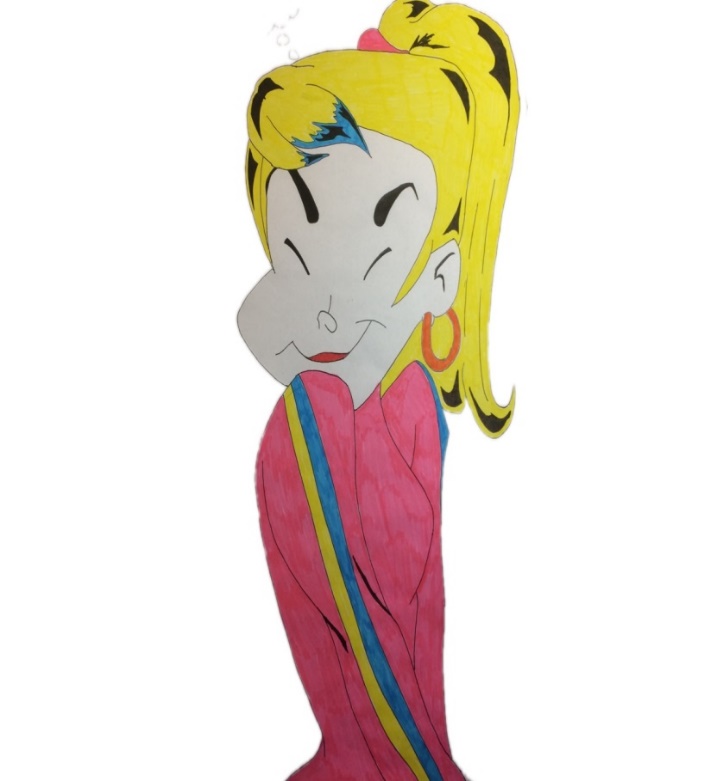 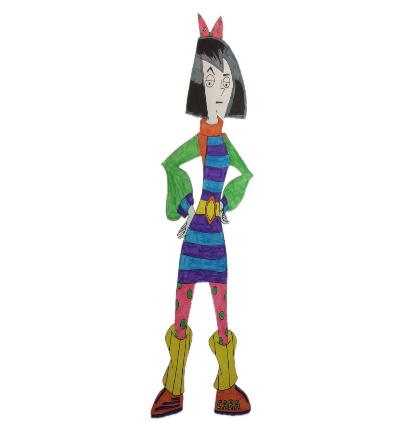 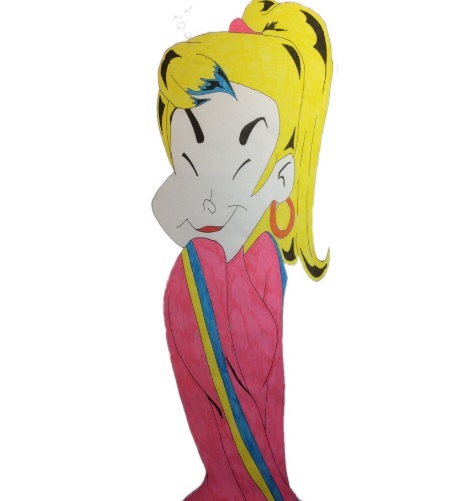 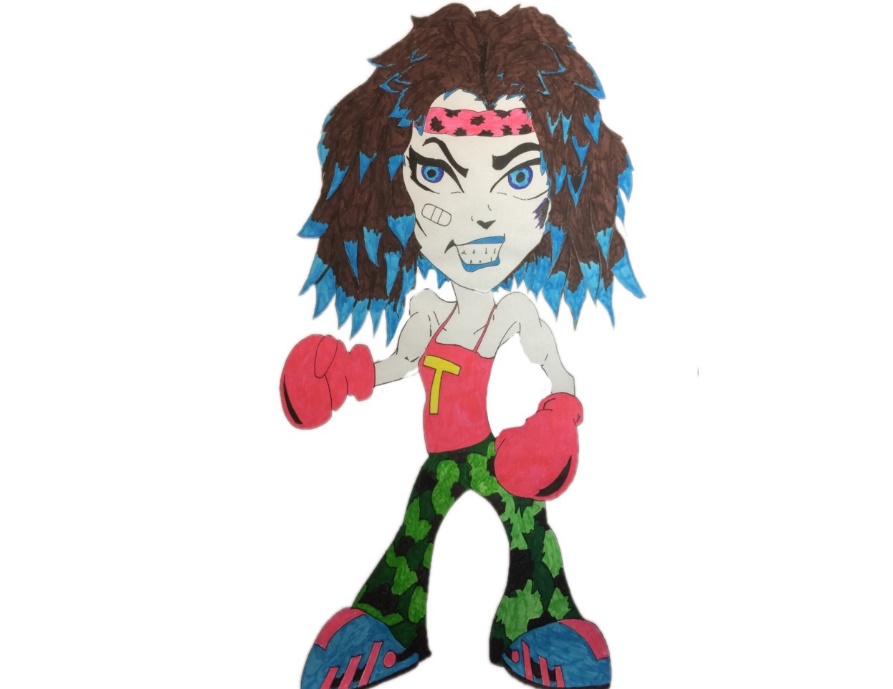 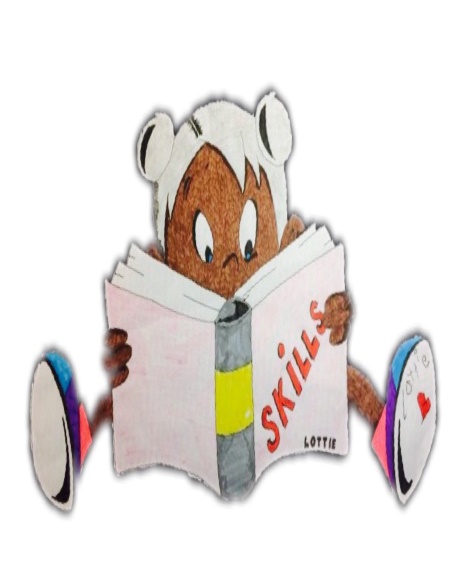 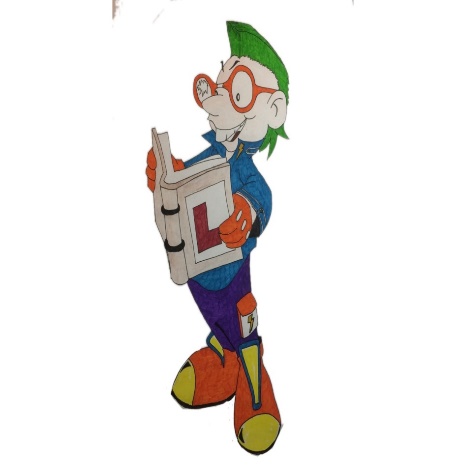 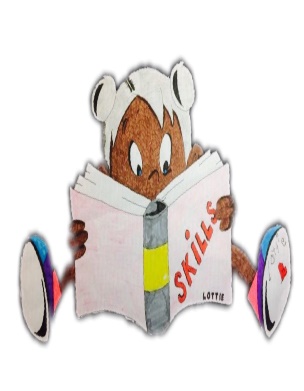 Swinton Primary SchoolCelebrating Success      Term 4 Achievement Assembly10th June 2022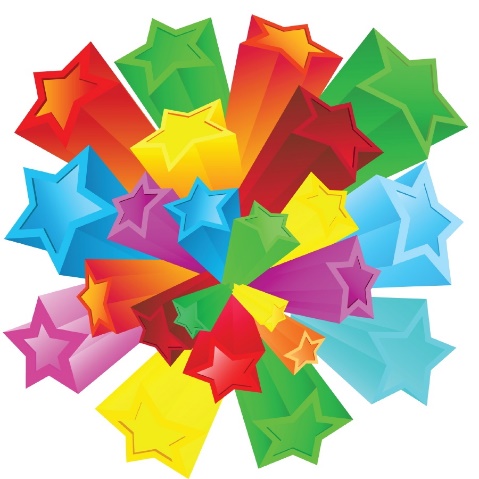 To be the best   we can be we need…  Trust, Care, Happiness  Responsibility& RespectAt the end of every term in Swinton Primary we have a special whole school assembly to celebrate our children’s achievements both in school and out of school. We thought it would be nice to share this fantastic news with parents & carers.Values Award                    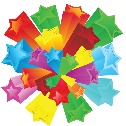 P1   	Katie DicksonP2/1 	Nina PawlakP3/2      Violet TetmichalisP3	Jorgie Kerr	P4	Alyssa O’DonnellP5 	Dylan GauleyP6 	Emma DicksonP7 	Ava Burry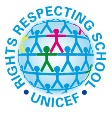 Rights Respecting School AwardsP1   	 Leyla RalstonP2/1 	 Max MeechanP3/2       Lucy OwensP3	 Evie CampbellP4	 Miley MunnP5 	 Sophia WattsP6 	 Indie ScottP7 	 Kailyn McCallQuestioning Master - for asking questions to show you are interested in learning – just like Questioning Quin.Penelope Queen, Jorgie Hannen, Raven Allan, Mason Kent, Harris Cameron, Fletcher Mitchell, Caleb Reilly, Karson Hannen, Arran McIntyre.Creative Thinking – for thinking of different ideas and solutions – just like Creative Callum.Louisa Johnstone, Eva Black, Cassia Mallon, Sophia Paterson, Jack Fawkes, Jack Hamilton, Charlie Burns, Angel Aird.Mastering Mistakes - for recognising that mistakes are important because you can learn from them - just like Max the Mistake Maker.Lewis McGurgan, Meghan Reilly, Brodie Wilson, Sam Black, Lily McLellan, Aaron Haining, Norah Marshall, Aaron Smillie. Learning Legend - for sharing enthusiasm for learning and enjoying a challenge - just like Learning Lucy!Leyla Ralston, Akaalbir Singh, Charlie Campbell, Orla Leishman, Blake Marshall, Owen Dong, Millie Paterson, Mollie Defalco, Mark Buchanan, Lucas Wright.Fabulous Focus - for managing distractions and focusing on their work - just like Concentrating Cara!Jack Haining, Dylan Broadley, Ahmed Abdulwahid, Summer McGillivray, Max Allan, Jayden May, Ben Devine, James Duncan, Anna Downie.Top Team Player - for working with others and being co-operative - just like Tom the Team Player! Josh Hume, Summer Rae, Noah Haining, Eilidh McNicol, Robbie Allen, Corey Martin, Rory Harvey, Carson Callaghan, Gordon Ritchie, Kailyn McCall.Showing Resilience - for never giving up - just like Tough Tina!Alfie Brockie, Brody McCormack, Elliot Mackay, Ryan McKinlay, Charlie Rowat, Leighton Halliday, Max Flynn-Hardie, Grey Pearson.Practising Poppy - for continuing to practise new skills and develop new abilities - just like Practising Poppy! Hayley Scroggie, Emilie-Mae McAllister, Poppy Mack, Myla McArthur, Mollie O’Brien, Adam Woodburn, Taylor Brown, Ellen Dong, Leah Morris.